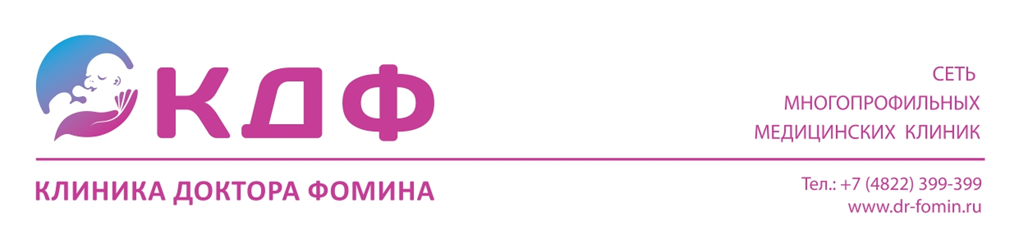 Список анализов и памятка к большой гинекологической операцииСписок анализов и памятка к большой гинекологической операцииСписок анализов и памятка к большой гинекологической операции№ п/пНаименование обследованийСрок действия анализов1Клинический анализ крови+СОЭ14 дней2Глюкоза14 дней3Мочевина14 дней4Креатинин14 дней5Билирубин общий14 дней6АСТ14 дней7АЛТ14 дней8Общий белок14 дней9ПТИ+МНО1 мес.10Фибриноген1 мес.11Общий анализ мочи14 дней12HBS-Ag (гепатита В)до 1 мес.13HCV (гепатит С)до 1 мес.14RW (сифилис)до 1 мес.15ВИЧдо 1 мес.16Определение группы крови и резус-принадлежностибессрочно17Мазок на флору14 дней18Мазок на онкоцитологиюдо 1 года19Флюорографиядо 1 года20Заключение терапевта (действует до окончания срока действия анализов)Заключение терапевта (действует до окончания срока действия анализов)Заключение терапевта (действует до окончания срока действия анализов)21ЭКГ с расшифровкойдо 1 мес.22УЗДГ (УЗИ) нижних конечностейдо 1 мес.Примечание. По готовности результатов анализов, заключения флюорографии, необходимо пройти консультацию терапевта об отсутствии противопоказаний для прохождения оперативного вмешательства, сделать ЭКГ.Важно! При отсутствии каких-либо анализов из перечня, доктор имеет право отказать в оперативном вмешательстве.Лечащий врач может назначить дополнительное обследование исходя из анамнеза пациентаПоступление в стационарВ день поступления в стационар иметь при себе:ПаспортЗаключение терапевта и результаты анализов  Предметы личной гигиены (прокладки, зубная щетка, зубная паста)  Сменную одежду (халат, сорочка, нижнее белье, носки, тапочки, компрессионные чулки 2 класс компрессии, либо эластичные бинты на обе ноги по 5 метров).Подготовка к операцииНакануне операции: легкий обед до 15-00 (без хлеба), можно пить воду до 22-00, очистка кишечника слабительным.В день операции не есть и не пить ничего.
В день операции побрить промежность (тщательно).Примечание. По готовности результатов анализов, заключения флюорографии, необходимо пройти консультацию терапевта об отсутствии противопоказаний для прохождения оперативного вмешательства, сделать ЭКГ.Важно! При отсутствии каких-либо анализов из перечня, доктор имеет право отказать в оперативном вмешательстве.Лечащий врач может назначить дополнительное обследование исходя из анамнеза пациентаПоступление в стационарВ день поступления в стационар иметь при себе:ПаспортЗаключение терапевта и результаты анализов  Предметы личной гигиены (прокладки, зубная щетка, зубная паста)  Сменную одежду (халат, сорочка, нижнее белье, носки, тапочки, компрессионные чулки 2 класс компрессии, либо эластичные бинты на обе ноги по 5 метров).Подготовка к операцииНакануне операции: легкий обед до 15-00 (без хлеба), можно пить воду до 22-00, очистка кишечника слабительным.В день операции не есть и не пить ничего.
В день операции побрить промежность (тщательно).Примечание. По готовности результатов анализов, заключения флюорографии, необходимо пройти консультацию терапевта об отсутствии противопоказаний для прохождения оперативного вмешательства, сделать ЭКГ.Важно! При отсутствии каких-либо анализов из перечня, доктор имеет право отказать в оперативном вмешательстве.Лечащий врач может назначить дополнительное обследование исходя из анамнеза пациентаПоступление в стационарВ день поступления в стационар иметь при себе:ПаспортЗаключение терапевта и результаты анализов  Предметы личной гигиены (прокладки, зубная щетка, зубная паста)  Сменную одежду (халат, сорочка, нижнее белье, носки, тапочки, компрессионные чулки 2 класс компрессии, либо эластичные бинты на обе ноги по 5 метров).Подготовка к операцииНакануне операции: легкий обед до 15-00 (без хлеба), можно пить воду до 22-00, очистка кишечника слабительным.В день операции не есть и не пить ничего.
В день операции побрить промежность (тщательно).Примечание. По готовности результатов анализов, заключения флюорографии, необходимо пройти консультацию терапевта об отсутствии противопоказаний для прохождения оперативного вмешательства, сделать ЭКГ.Важно! При отсутствии каких-либо анализов из перечня, доктор имеет право отказать в оперативном вмешательстве.Лечащий врач может назначить дополнительное обследование исходя из анамнеза пациентаПоступление в стационарВ день поступления в стационар иметь при себе:ПаспортЗаключение терапевта и результаты анализов  Предметы личной гигиены (прокладки, зубная щетка, зубная паста)  Сменную одежду (халат, сорочка, нижнее белье, носки, тапочки, компрессионные чулки 2 класс компрессии, либо эластичные бинты на обе ноги по 5 метров).Подготовка к операцииНакануне операции: легкий обед до 15-00 (без хлеба), можно пить воду до 22-00, очистка кишечника слабительным.В день операции не есть и не пить ничего.
В день операции побрить промежность (тщательно).Примечание. По готовности результатов анализов, заключения флюорографии, необходимо пройти консультацию терапевта об отсутствии противопоказаний для прохождения оперативного вмешательства, сделать ЭКГ.Важно! При отсутствии каких-либо анализов из перечня, доктор имеет право отказать в оперативном вмешательстве.Лечащий врач может назначить дополнительное обследование исходя из анамнеза пациентаПоступление в стационарВ день поступления в стационар иметь при себе:ПаспортЗаключение терапевта и результаты анализов  Предметы личной гигиены (прокладки, зубная щетка, зубная паста)  Сменную одежду (халат, сорочка, нижнее белье, носки, тапочки, компрессионные чулки 2 класс компрессии, либо эластичные бинты на обе ноги по 5 метров).Подготовка к операцииНакануне операции: легкий обед до 15-00 (без хлеба), можно пить воду до 22-00, очистка кишечника слабительным.В день операции не есть и не пить ничего.
В день операции побрить промежность (тщательно).